LIBERTY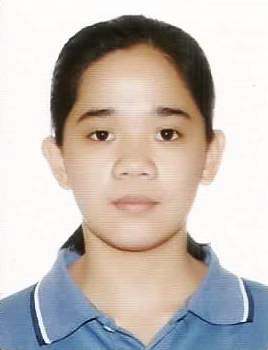 LIBERTY.345362@2freemail.com  OBJECTIVE To seek for full time engineering position in an environment that offers a greater challenge, increased benefits for my family, and the opportunity to gain further experience while enhancing the company’s productivity and reputation.SUMMARY	A Philippine Registered Mechanical Engineer with almost 3 years related working experience.Positions held: Production Engineer, Process Engineer, Production Planning Engineer, Quality Engineer, Manufacturing ProductionKey Tasks: Material Handling, Operators, Quality Assurance, Quality Control, Material Processing, CNC machining, Production Scheduling, Shipping,  Process Improvement, Process Flow, 3Q6S, Mass Production, Product evaluation, Drawing Review, Data GatheringIndustries: Manufacturing and ProductionTechnical Skills: MS Office (Word, PowerPoint, Excel)Strengths: Hard working, Responsible, Willing to be trained, Strong work ethic.Trainings: Basic CNC training, 7 QC toolsWORK HISTORY	Operations Manager	Duakan Water Refilling Station	-Purified water 	Benguet, Philippines, May 2015 – January 2017	Responsibilities:Managed and operates a purified water refilling station with a process Reverse Osmosis Filtration. Operating, maintains and runs the machine in national standard for drinking water.Monitoring production, Logs and handle cash sales and purchases.Production Planning EngineerNidec Precision Philippines CorporationLaguna, Philippines, October 2011 – June 2014Overview:  Nidec Corporation is closely associated with approximately 230 group companies all over the world. Nidec is the world's No.1 comprehensive motor manufacturer handling "everything that spins and moves", miniature to gigantic. Aspiring to achieve still higher growth, each group company is enhancing its technical capabilities and competitive edge, while Nidec is positively striving in the area of M&A for companies that have highly-reputed engineering capabilities in motor-related fields.	Responsibilities:Directed a team of 30 members (engineers, technicians and operators), 2 shifts, in execution of production, ensuring safety and high quality standards.Manage team members including performance review and mentoring.Monitor team members on site during production activities to ensure adherence to ethics and safety procedures.Developing and executing standard operating procedures for production processes.Evaluating production activities and providing recommendation on cost cutting and optimizing productivity.Preparations of planning schedules being requested by customers.Prepares detailed planning of each new models being requested by customers.Coordination and monitoring of day to day production activities.Ensures all work carried out by the team members are executed and in accordance with the company standard practices.Preparation of daily progress, updating and reporting to customers and management.Preparation of weekly/monthly progress reports and participates in review meeting with customers.Contribute in preparation of technical documents related to the production activities in connection with the customer all the production activities.Maintaining, updating and monitoring the records related to drawing, specifications, related procedures, communication and documentation. To ensure and monitor works are executed as per approved procedures drawings and specifications.Provides customer’s specifications, standards and other documents to the suppliers to meet the requirements needed.EDUCATIONAL DEGREE	Bachelor of Science in Mechanical Engineering	Saint Louis University, Baguio City, Philippines	Graduated October 2010PROFESSIONAL LICENSERegistered Mechanical Engineer Licensed by Philippine Board of Mechanical Engineering, March 2011